Fluids and Density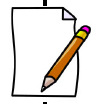 A fluid is any form of matter that can _________________, such as liquids and gases.Density is the amount of _____________________ contained in a given volume.Less dense materials will _____________________ on more dense materials.Think-pair-shareMost substances are denser in their solid form than their liquid form, but water is an exception. Why does ice float on top of water? Why is this important? Liquids will layer in order of ______________________________ - the less dense liquids float on topDifferent densities of air contribute to our ______________________________.Layering of Air contributes to our weather. How is a breeze created over land on a hot summer day?Hot air is _____________________________ than colder air. This means that hot air will ________________ while colder air will ________________. Altitude also affects density. Because of this, the higher up you ascend, ____________________ ______________________________________________________________________________ so there is less _________________________.Calculating DensityDensity is the amount of mass for a given volumeThe mass of a substance measured in _____________________ can be determined with an electronic scale or balance.The _________________________ of a block shaped solid measured in cubic centimeters _____________ can be calculated by using the equation ______________________________The volume of irregular shaped solids can be measured by the ___________________________ of water in ________________.Example: What is the density of a 2 cm3 sugar cube that has a mass of 31.8 g?